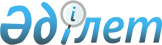 Әулиекөл ауданында сайлау учаскелерін құру туралы
					
			Күшін жойған
			
			
		
					Қостанай облысы Әулиекөл ауданы әкімінің 2011 жылғы 17 қарашадағы № 6 шешімі. Қостанай облысы Әулиекөл ауданының Әділет басқармасында 2011 жылғы 18 қарашада № 9-7-146 тіркелді. Күші жойылды - Қостанай облысы Әулиекөл ауданы әкімінің 2014 жылғы 10 ақпандағы № 1 шешімімен

      Ескерту. Күші жойылды - Қостанай облысы Әулиекөл ауданы әкімінің 10.02.2014 № 1 шешімімен (алғашқы ресми жарияланған күнінен кейін қолданысқа енгізіледі).      "Қазақстан Республикасындағы сайлау туралы" Қазақстан Республикасының 1995 жылғы 28 қыркүйектегі Конституциялық заңының 23-бабына сәйкес ШЕШЕМІН:



      1. Қосымшаға сәйкес Әулиекөл ауданының аумағында сайлау учаскелері құрылсын.



      2. Осы шешімнің орындалуын бақылау "Әулиекөл ауданы әкімінің аппараты" мемлекеттік мекемесінің басшысына жүктелсін.



      3. Осы шешім алғаш ресми жарияланған күнінен кейін қолданысқа енгізіледі.                                                 Ғ. Нұрмұхамбетов      КЕЛІСІЛДІ:      Әулиекөл аудандық сайлау

      комиссиясының төрағасы

      ________ Шульгин С.В.

 

Әкімінің         

2011 жылғы 17 қарашадағы  

№ 6 шешіміне қосымша    Әулиекөл ауданының аумағындағы сайлау учаскелері       

№ 227 сайлау учаскесі

      Шекараларында: Әулиекөл селосы - көшелер 9-Пятилетка, Дорожная, Есенин, Затобольская, Индустриальная, Островского, Приозерная, Советская, Строительная, Юбилейная, Таран, Украинская, Чехов, Комаров, Кустанайская тақ жағы № 3 -тен № 79 шекті, жұп жағы № 2/8-ден № 26 шекті. Лесная тақ жағы № 5/1 № 9/2 шекті, жұп жағы № 21 №2/2 шекті.       

№ 228 сайлау учаскесі

      Шекараларында: Әулиекөл селосы - көшелер – Алтынсарин тақ жағы № 1-ден № 55 шекті, жұп жағы № 2-ден № 74 шекті. Байтұрсынов тақ жағы № 1-ден № 33 шекті. Уәлиханов, Гагарин тақ жағы № 1-ден № 49а шекті, жұп жағы № 2/1-ден № 40 шекті, Жемилей тақ жағы № 1-ден № 29 шекті, жұп жағы № 2-ден № 46 шекті, Западная тақ жағы № 1-ден № 19 шекті, жұп жағы № 2-ден № 14 шекті. С.Еркімбаев, Мамедов тақ жағы № 1-ден № 71 шекті, жұп жағы № 4-тен № 90 шекті. Омаров, Пролетарская тақ жағы № 1-ден № 27/4 шекті, жұп жағы № 2, Пушкин тақ жағы № 1/2-ден 41/1 шекті, жұп жағы № 2-ден № 34 шекті. Сьянов тақ жағы № 1-ден № 33 шекті, жұп жағы № 2-ден № 28 шекті. Степная тақ жағы № 1а-дан № 47а шекті, жұп жағы № 4-тен № 24 шекті. Южная тақ жағы № 1-ден № 53 шекті. Алтынсарин жұп жағы № 78-ден № 90 шекті, тақ жағы № 57-ден № 75 шекті. Байтұрсынов, тақ жағы № 2-ден № 56 шекті, Пролетарская тақ жағы № 33-ден № 163/2 шекті, жұп жағы № 10-дан № 126/3 шекті, 1 Май тақ жағы № 1 -ден № 37 шекті, жұп жағы № 2-ден № 38 шекті, Жильгильдин, Космонавтов тақ жағы № 1/1–ден № 9/2 шекті, жұп жағы № 2/1-ден № 4/3 шекті. Тургайская жұп жағы № 1-ден № 13 шекті, жұп жағы № 2–ден № 8 шекті.       

№ 229 сайлау учаскесі

      Шекараларында: Әулиекөл селосы - көшелер – Автомобилистов, Аманкелді тақ жағы № 1-ден № 61/2-шекті, жұп жағы № 2-ден № 34/1 шекті. Гагарин тақ жағы № 51 - ден № 115/2 шекті, жұп жағы № 24/2 № 94 шекті. Рахимов тақ жағы № 1 - ден № 61 шекті, жұп жағы № 2 № 46 шекті. Мамедов тақ жағы № 73- ден № 127 шекті, жұп жағы № 92 № 160 шекті, Степная тақ жағы № 45/1-дан № 71/1 шекті, жұп жағы № 54/1-тен № 76/1 шекті. Байтұрсынов тақ жағы № 61-ден № 75 шекті, жұп жағы № 58 - нан № 94/3 шекті.Ленин тақ жағы № 1 - тен № 155/2 шекті, жұп жағы № 2 - нан № 162/2 шекті, Тургайская тақ жағы № 15 -тен № 29 шекті, жұп жағы № 10 - нан № 26 шекті. Октябрьская тақ жағы № 1 -ден № 189 шекті, жұп жағы № 2-дан № 138 шекті. 10-пятилетка тақ жағы № 1/1 -ден № 17/2 шекті, жұп жағы № 2/а-дан № 26/2 шекті. Кустанайская тақ жағы № 77 -ден № 203/2 шекті, жұп жағы № 30-дан № 160/2 шекті.       

№ 230 сайлау учаскесі

      Шекараларында: Әулиекөл селосы - көшелер – 1 Май тақ жағы № 41/2-ден № 99 шекті, жұп жағы № 38/а-ден № 90 шекті, Әуезов, Баймағамбетов тақ жағы № 1- ден № 71 шекті, жұп жағы № 2-ден № 76 шекті, Мир, Молодежная, Набережная тақ жағы № 1-ден № 9 шекті, жұп жағы № 2-ден № 10 шекті. Озерная тақ жағы № 1а/1-ден № 19 шекті, жұп жағы № 4-ден № 10 шекті, Родниковая тақ жағы № 1-ден № 49 шекті, жұп жағы № 2-ден № 28 шекті, Сьянов тақ жағы № 33-ден № 49 шекті, жұп жағы № 28-ден № 40 шекті, Чкалов.       

№ 231 сайлау учаскесі

      Шекараларында: Әулиекөл селосы - көшелер - 50-лет ВЛКСМ, Абай, Баймағамбетов тақ жағы № 75-тен № 129/2-шек, жұп жағы № 78/1-ден № 96-шекті, Березовая, Больничная, Восточная, Жамбыл, Дружбы, Заводская, Зеленые ряды, Киров, Лермонтов, Новая, Песчаная, Пионерская, Прибрежная, Рабочая, Северная, Спортивная, Терешкова, Трудовая, Тұрғымбаев, Фаризов, Целинная, Шаяхметов, Энергетиков.       

№ 232 сайлау учаскесі

      Шекараларында: Аманқарағай селосы - көшелер – Аманқарағай орман шаруашылығы, Толстой, Строительная, Трудовая, Шевченко, Абай, Титов, Ленин, Жамбыл, Пролетарская, Комаров, 60-лет Октября, А.Блок, Алтынсарин, Садовая, К.Маркс, Кустанайская тақ жағы № 39А-дан көшенің шетіне дейін, Ерошенко, Дружбы, Комсомольская, Гагарин, Дзержинский, Королев, Лихачев, Чкалов, Мир, Волков.       

№ 233 сайлау учаскесі

      Шекараларында: Аманкарагай селосы - көшелер – Энтузиастов, Пацаев, Школьная, Пристанционная, Кустанайская тақ жағы, жұп жағы № 1-ден № 39 шекті, Павлов, Герцен, Гвардейская, Суворов, Нефтяников, Кутузов, Чехов, Железнодорожная, Горький, Таран, Жилгородок селосы.       

№ 234 сайлау учаскесі

      Шекараларында: селолар Лесное, Торғай бұғазы, Казбеков кардоны, кардон № 1, 2, 4.       

№ 235 сайлау учаскесі

      Шекараларында: Аманқарағай селосы - көшелер – Приэлеваторная, Молодежная, Целинная, Шолохов, Островский, 70-лет ВЛКСМ, Автомобилистов, Лесная, Лермонтов, Новая, 40-лет Победы, Калинин, Киров, Приозерная, Больничный оралымы, Советская, Пушкин, 1-я Степная, Пристанционная, Вокзальная, Авторудная, Базовская, 2-я Степная, Октябрьская, 1 Май, Зеленый клин.       

№ 236 сайлау учаскесі

      Шекараларында: Құсмұрын поселкесі - көшелер - Степная тақ жағы № 155-тен көшенің шетіне дейін, жұп жағы № 116-дан көшенің шетіне дейін, Гастелло тақ жағы № 13 көшенің шетіне дейін, жұп жағы № 14-тен көшенің шетіне дейін, Шахтерская, Баймағамбетов, Дзержинский, Зеленая, Путевая, Шевченко оралымы, Луговая, Фадеев, Свиридов тақ жағы № 169-дан көшенің шетіне дейін, жұп жағы № 152-ден көшенің шетіне дейін, Кутузов тақ жағы № 175-тен көшенің шетіне дейін, жұп жағы № 158-ден көшенің шетіне дейін, Суворов тақ жағы № 163-тен көшенің шетіне дейін, жұп жағы № 160-тан көшенің шетіне дейін, М. Горький тақ жағы № 193-тен көшенің шетіне дейін, жұп жағы № 124-тен көшесінің шетіне дейін, Ленин тақ жағы № 83-тен көшесінің шетіне дейін, жұп жағы № 120, К.Маркс тақ жағы 75-тен көшесінің шетіне дейін, жұп жағы № 50-ден көшесінің шетіне дейін, Матросов оралымы, Фрунзе оралымы, Вагонная, Путевая, Речное селосы.       

№ 237 сайлау учаскесі

      Шекараларында: Құсмұрын поселкесі - көшелер – Калинин тақ жағы № 21-ден № 27-шекті, жұп жағы № 32-дено № 74 шекті, Кәукетаев, Степная тақ жағы № 71-ден № 151 шекті, жұп жағы № 50-ден № 114 шекті, Свиридов тақ жағы № 85-тен № 163 шекті, жұп жағы № 78-ден № 160 шекті, Кутузов тақ жағы № 105 тен № 179 шекті, жұп жағы № 84-тен № 156 шекті, Суворов тақ жағы 97-ден № 177 шекті, жұп жағы № 88-ден № 158 шекті, М.Горький тақ жағы № 101-ден № 189 шекті, жұп жағы № 78-ден № 122 шекті, Гастелло тақ жағы № 1-ден № 11 шекті, жұп жағы № 2-ден № 12 шекті, Ленин тақ жағы № 63-тен № 81 шекті, жұп жағы № 86-дан № 118 шекті, Абай тақ жағы № 19-дан көшесінің шетіне дейін, Первомайская, К. Маркс тақ жағы № 61-ден № 75а шекті, Обаған оралымы, оралымы, Больничный оралымы Павлов оралымы Железнодорожный оралымы Садовый оралымы, Пришкольная тақ жағы № 19 -дан көшесінің шетіне дейін, Прорабская.       

№ 238 сайлау учаскесі

      Шекараларында: Құсмұрын поселкесі - көшелер – Калинин тақ жағы № 31-ден көшесінің шетіне дейін, Спортивная, Омаров, Уәлиханов, Буденный жұп жағы № 2-ден көшесінің шетіне дейін, Панфилов, Советская, Строительная, Щорс, Гоголь, Чкалов, Пушкин, жұп жағы № 2-ден көшесінің шетіне дейін, Караганскай жұп жағы № 6-дан көшесінің шетіне дейін, Разведчиков, Дорожников тақ жағы № 1-ден көшесінің шетіне дейін, Южная, Закарьерная тақ жағы № 17 ден көшесінің шетіне дейін.       

№ 239 сайлау учаскесі

      Шекараларында: Құсмұрын поселкесі - көшелер – Калинин тақ жағы № 1-ден № 7 шекті, жұп жағы № 2-ден № 30 шекті, Степная тақ жағы № 1-ден 103 шекті, жұп жағы № 2-ден № 82 шекті, Суворов тақ жағы № 1-ден № 95 шекті, жұп жағы № 2-ден № 82 шекті, М. Горький тақ жағы № 1-ден № 89 шекті, жұп жағы № 2-ден № 60 шекті, Ленин тақ жағы № 1-ден № 53 шекті, жұп жағы № 2 шекті № 84 шекті, Абай тақ жағы № 1-ден № 17 шекті, К.Маркс тақ жағы № 1а-дан № 59 шекті, жұп жағы № 2-ден № 16 шекті, Военный городок оралымы, Чапаев, Орджоникидзе жұп жағы № 2- көшесінің шетіне дейін, Комсомольская, Жамбыл, Киров оралымы, Сериков, Свиридов тақ жағы № 1-ден № 83 шекті, жұп жағы № 2-ден № 78 шекті, Пришкольная тақ жағы № 1-ден № 15 шекті, жұп жағы № 2-ден № 14 шекті.       

№ 240 сайлау учаскесі

      Шекараларында: Құсмұрын поселкесі, 6697 әскери бөлімше.       

№ 241 сайлау учаскесі

      Шекараларында: Киров селосы.       

№ 242 сайлау учаскесі

      Шекараларында: Октябрьское селосы.       

№ 243 сайлау учаскесі

      Шекараларында: Дәңгірбай селосы.       

№ 244 сайлау учаскесі

      Шекараларында: Қарақалпақ селосы.       

№ 245 сайлау учаскесі

      Шекараларында: Қазанбасы стансасы.       

№ 246 сайлау учаскесі

      Шекараларында: Бағаналы селосы.       

№ 247 сайлау учаскесі

      Шекараларында: Москалев селосы.       

№ 248 сайлау учаскесі

      Шекараларында: Жалтыркөл селосы.       

№ 249 сайлау учаскесі

      Шекараларында: Қ.Тұрғымбаев селосы.       

№ 250 сайлау учаскесі

      Шекараларында: Диев селосы.       

№ 251 сайлау учаскесі

      Шекараларында: Қоскөл селосы.       

№ 252 сайлау учаскесі

      Шекараларында: Үшқарасу селосы.       

№ 253 сайлау учаскесі

      Шекараларында: Новоселовка селосы.       

№ 254 сайлау учаскесі

      Шекараларында: Аққұдық селосы.       

№ 255 сайлау учаскесі

      Шекараларында: Құрғуыз селосы.       

№ 256 сайлау учаскесі

      Шекараларында: Сосновка селосы.       

№ 257 сайлау учаскесі

      Шекараларында: Новонежинка селосы.       

№ 258 сайлау учаскесі

      Шекараларында: Калинин селосы.       

№ 259 сайлау учаскесі

      Шекараларында: Миалы.       

№ 260 сайлау учаскесі

      Шекараларында: Лаврентьевка селосы.       

№ 261 сайлау учаскесі

      Шекараларында: Первомай селосы.       

№ 262 сайлау учаскесі

      Шекараларында: Юльевка селосы.       

№ 263 сайлау учаскесі

      Шекараларында: Федосеека селосы.       

№ 264 сайлау учаскесі

      Шекараларында: Шилі селосы.       

№ 265 сайлау учаскесі

      Шекараларында: Тимофеев селосы, Бұлақсор селосы.       

№ 267 сайлау учаскесі

      Шекараларында: Қосағал селосы.       

№ 268 сайлау учаскесі

      Шекараларында: Чернигов селосы.       

№ 269 сайлау учаскесі

      Шекараларында: Харьковка селосы.       

№ 270 сайлау учаскесі

      Шекараларында: Дүзбай селосы.       

№ 271 сайлау учаскесі

      Шекараларында: Жарғатыз селосы.       

№ 272 сайлау учаскесі

      Шекараларында: Көктал селосы, Қарағансай селосы, Шағала селосы.       

№ 906 сайлау учаскесі

      Шекараларында: Озерное селосы.
					© 2012. Қазақстан Республикасы Әділет министрлігінің «Қазақстан Республикасының Заңнама және құқықтық ақпарат институты» ШЖҚ РМК
				